POLICY: PEG P023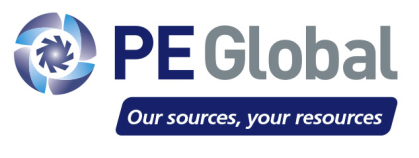 Modern Day Slavery Act 2015 Policy StatementModern Day Slavery Act 2015 Policy StatementPE Global Healthcare is a subsidiary of PE Global.  PE Global recognises that slavery and human trafficking remains a hidden blight on our global society. The aim of the Company is to identify our responsibility by alerting staff, from the company’s Directors through to Senior Management through to Recruiters and Resourcers,  to the risks, however small, in our business and in the wider supply chain.  Staff are expected and encouraged to report concerns to management, where they are expected to act upon them.We are committed to ensuring that there is no modern-day slavery or human trafficking in our supply chains or in any part of our business. Our Anti-Slavery Policy Statement reflects our commitment to acting ethically and with integrity in all our business relationships and to implementing and enforcing effective systems and controls to ensure slavery and human trafficking is not taking place.  Formal procedures concerning slavery and human trafficking have been established, including disciplinary procedures where they are breached. Additional procedures ensure that this policy is understood and communicated to all levels of the company, and that it is regularly reviewed by the Directors to ensure its continuing suitability and relevance to the company activitiesThe Company   will  achieve  these  aims  by  our  initiative  to  identify  and  mitigate  risk  in  the  following  ways  (but not limited to):-More stringent vetting and investigation of our supply chain  (contractors,  sub-contractors,  policies, contracts etc.);Continually audit & review   our practices for  checking  all  employees  are  paid  at  least  the  minimum  wage and have the right to work;We encourage the reporting of concerns and the protection of whistle blowers;The company will not knowingly  support  or  deal  with  any  business  involved  in  slavery  or  human trafficking;We have zero tolerance  to  slavery  and  human  trafficking.  We expect all those  in  our  supply  chain  and contractors comply with our values.To ensure a high level of understanding of the risks of modern slavery and human trafficking in our supply chains and our business, we provide training to relevant members of staff. All Directors have been briefed on the subject.We use the following key performance indicators (KPIs) to measure how effective we have been to ensure that slavery and human trafficking is not taking place in any part of our business or supply chains:Completion of internal and external audits;Use of labour monitoring and payroll systems; andLevel  of  communication  and  personal  contact  with  next  link  in  the  supply  chain  and  their  understanding of, and compliance with, our expectations.This policy is in accordance with Section 54 of the Modern Slavery Act 2015 and constitutes our group's slavery and human trafficking statement.Company Name:PE Global Policy No. PEG P023Policy Name:Modern Day Slavery Act 2015 Policy StatementDate:1 June 2019Version:3